РАБОЧАЯ ПРОГРАММА УЧЕБНОЙ ДИСЦИПЛИНЫОрганизационно-правовое обеспечение информационной безопасности2020Рабочая программа общеобразовательной учебной дисциплины предназначена для изучения в профессиональных образовательных организациях СПО, реализующих образовательную программу среднего общего образования в пределах освоения программы подготовки квалифицированных рабочих, служащих и специалистов среднего звена (ППССЗ и ППКРС СПО) на базе основного общего образования при подготовке квалифицированных рабочих, служащих и специалистов среднего звенаРабочая программа разработана на основе требований ФГОС среднего общего образования, предъявляемых к структуре, содержанию и результатам освоения учебной дисциплины, в соответствии с Рекомендациями по организации получения среднего общего образования в пределах освоения образовательных программ среднего профессионального образования на базе основного общего образования с учетом требований федеральных государственных образовательных стандартов и получаемой профессии или специальности среднего профессионального образования (письмо Департамента государственной политики в сфере подготовки рабочих кадров и ДПО Минобрнауки России от 17.03.2015 № 06-259), с учетом Примерной основной образовательной программы среднего общего образования, одобренной решением федерального учебно-методического объединения по общему образованию (протокол от 28 июня 2016 г. № 2/16-з).Организация-разработчик: государственное автономное учреждение Калининградской области профессиональная образовательная организация «Колледж предпринимательства»Разработчик:Бычай А.П. – ГАУ КО «Колледж предпринимательства», преподавательРабочая программа учебной дисциплины рассмотрена на заседании отделения общеобразовательных дисциплин Протокол № 1 от 31.08.2020 г.                                  СОДЕРЖАНИЕ                                                  стр.ОБЩАЯ ХАРАКТЕРИСТИКА РАБОЧЕЙ ПРОГРАММЫ УЧЕБНОЙ ДИСЦИПЛИНЫОП.02 ОРГАНИЗАЦИОННО-ПРАВОВОЕ ОБЕСПЕЧЕНИЕ ИНФОРМАЦИОННОЙ БЕЗОПАСНОСТИ1.1. Место дисциплины в структуре основной профессиональной образовательной программы: Дисциплина ОП.02 Организационно-правовое обеспечение информационной безопасности входит в общепрофессиональный цикл, является дисциплиной, закладывающей базу для последующего изучения профессиональных модулей: ПМ.01 Эксплуатация автоматизированных (информационных) систем в защищённом исполнении, ПМ.02 Защита информации в автоматизированных системах программными и программно-аппаратными средствами, ПМ.03 Защита информации техническими средствами.1.2. Цель и планируемые результаты освоения дисциплины1.3. Рекомендуемое количество часов на освоение программы дисциплины:максимальной учебной нагрузки обучающегося 96 часов,  в том числе:обязательной аудиторной учебной нагрузки обучающегося, 90 часов;                самостоятельной работы обучающегося 6 часов.                                                   2.СТРУКТУРА И СОДЕРЖАНИЕ УЧЕБНОЙ ДИСЦИПЛИНЫ2.1. Объем учебной дисциплины и виды учебной работы2.2. Тематический план и содержание учебной дисциплины «Организационно-правовое обеспечение информационной безопасности»3. УСЛОВИЯ РЕАЛИЗАЦИИ ПРОГРАММЫ УЧЕБНОЙ ДИСЦИПЛИНЫ3.1. Для реализации программы учебной дисциплины  должны быть предусмотрены следующие специальные помещения:Реализация программы дисциплины требует наличия учебного кабинета нормативного правового обеспечения информационной безопасности и лаборатории информационных технологий. Оборудование учебного кабинета: персональный компьютер, подключение к сети Интернет, проектор, презентации уроков, стенды, плакаты, методические пособия, справочная правовая система.Оборудование лаборатории информационных технологий: рабочие места на базе вычислительной техники по одному рабочему месту на обучающегося, подключенными к локальной вычислительной сети и сети «Интернет»; программное обеспечение сетевого оборудования; мультимедийное оборудование; программное обеспечение (справочная правовая система).3.2. Информационное обеспечение реализации программы3.2.1. Основные печатные источники:Пржегорлинский В.Н. Организационно-правовое обеспечение информационной безопасности. –М.: Акадения. 2020.3.2.2. Дополнительные печатные источники:Родичев Ю.А. Нормативная база и стандарты в области информационной безопасности. Учебное пособие. – С-Пб.: Изд. Питер. 2017.Бубнов А.А., Пржегорлинский В.Н., Савинкин О.А. Основы информационной безопасности.  –М.: Академия. 2019.Организационно-правовое обеспечение информационной безопасности: учеб. Пособие для студентов вузов / под ред. А. А. Стрельцова. –М.: Изд. Центр «Академия»Жигулин Г.П. Организационное и правовое обеспечение информационной безопасности. – СПб: НИУ ИТМО, 2019.Кармановский Н.С. и др. Организационно-правовое и методическое обеспечение информационной безопасности. – Учебное пособие.  — СПб: НИУ ИТМО, — 2018.3.2.3.Электронные источники:Электронная юстиция http://pravoinfo.su/magistratura_chapter2.html Сайт Совета Безопасности РФ http://www.scrf.gov.ru/Федеральная служба по техническому и экспортному контролю (ФСТЭК России) www.fstec.ruОбразовательные порталы по различным направлениям образования и тематике http://depobr.gov35.ru/ Справочно-правовая система «Консультант Плюс» www.consultant.ru Справочно-правовая система «Гарант» » www.garant.ru Федеральный портал «Российское образование www.edu.ru Федеральный правовой портал «Юридическая Россия» http://www.law.edu.ru/Российский биометрический портал www.biometrics.ruФедеральный портал «Информационно- коммуникационные технологии в образовании» htpp\\:www.ict.edu.ruСайт Научной электронной библиотеки www.elibrary.ru4. КОНТРОЛЬ И ОЦЕНКА РЕЗУЛЬТАТОВ ОСВОЕНИЯ УЧЕБНОЙ ДИСЦИПЛИНЫ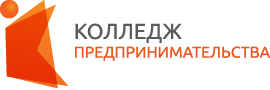 государственное автономное учреждение  Калининградской области профессиональная  образовательная организация «КОЛЛЕДЖ ПРЕДПРИНИМАТЕЛЬСТВА»ОБЩАЯ ХАРАКТЕРИСТИКА РАБОЧЕЙ ПРОГРАММЫ УЧЕБНОЙ ДИСЦИПЛИНЫ                                                                   4                                                                                                           СТРУКТУРА УЧЕБНОЙ ДИСЦИПЛИНЫ                                         6УСЛОВИЯ РЕАЛИЗАЦИИ ПРОГРАММЫ УЧЕБНОЙ ДИСЦИПЛИНЫ                                                                                       12КОНТРОЛЬ И ОЦЕНКА РЕЗУЛЬТАТОВ ОСВОЕНИЯ УЧЕБНОЙ ДИСЦИПЛИНЫ                                                                 13Код ПК, ОКУменияЗнанияОК 01, ОК 02,ОК 03,ОК 04,ОК 06,ОК 9ПК 1.4,ПК 2.1,ПК 2.4, ПК 3.2,ПК 3.5– осуществлять организационное обеспечение информационной безопасности автоматизированных (информационных) систем в рамках должностных обязанностей техника по защите информации;– применять нормативные правовые акты и нормативные методические документы в области защиты информации;– контролировать соблюдение персоналом требований по защите информации при ее обработке с использованием средств вычислительной техники;– оформлять документацию по регламентации мероприятий и оказанию услуг в области защиты информации;– защищать свои права в соответствии с трудовым законодательством– основные нормативные правовые акты в области информационной безопасности и защиты информации, а также нормативные методические документы Федеральной службы безопасности Российской Федерации, Федеральной службы по техническому и экспортному контролю в данной области;– правовые основы организации защиты информации, содержащей сведения, составляющие государственную тайну и информации конфиденциального характера, задачи органов защиты государственной тайны;– нормативные документы в области обеспечения защиты информации ограниченного доступа;– организацию ремонтного обслуживания аппаратуры и средств защиты информации;– принципы и методы организационной защиты информации, организационное обеспечение информационной безопасности в организации;– правовое положение субъектов правоотношений в сфере профессиональной деятельности (включая предпринимательскую деятельность);– нормативные методические документы, регламентирующие порядок выполнения мероприятий по защите информации, обрабатываемой в автоматизированной (информационной) системе;– законодательные и нормативные правовые акты, регламентирующие трудовые правоотношения.Вид учебной работыОбъем в часахОбязательная учебная нагрузка 90в том числе:в том числе:теоретическое обучение60практические занятия 30Самостоятельная работа6в том числе:написание рефератоввыполнение индивидуального заданияработа с конспектом лекцийчтение текста учебникаИтоговая аттестация в форме дифференцированного зачетаИтоговая аттестация в форме дифференцированного зачетаНаименование разделов и темСодержание учебного материала, лабораторные и практические работы, самостоятельная работа обучающихсяОбъем часовОбъем часовОсваиваемые элементы компетенцийОсваиваемые элементы компетенций123344ВведениеСодержание учебного материала22ОК 02,ОК 03,ОК 06ОК 02,ОК 03,ОК 06ВведениеОсновные правовые понятия. Источники права. Основы государственного устройства РФ.22ОК 02,ОК 03,ОК 06ОК 02,ОК 03,ОК 06Раздел 1 Правовое обеспечение информационной безопасностиРаздел 1 Правовое обеспечение информационной безопасностиРаздел 1 Правовое обеспечение информационной безопасности6060Тема 1.1 Введение в правовое обеспечение информационной безопасностиСодержание учебного материала1212ОК 02,ОК 03,ОК 06,ОК 09ОК 02,ОК 03,ОК 06,ОК 09Тема 1.1 Введение в правовое обеспечение информационной безопасностиИнформационная безопасность государства. Нормативные правовые акты Российской Федерации в области информации, информационных технологий и защиты информации. Конституционные права граждан на информацию и возможности их ограничения66ОК 02,ОК 03,ОК 06,ОК 09ОК 02,ОК 03,ОК 06,ОК 09Тема 1.1 Введение в правовое обеспечение информационной безопасностиСамостоятельная работа обучающихсяВыполнение индивидуального задания по теме: «Информационные технологии и защиты информации»66Тема 1.2 Государственная система защиты информации в Российской Федерации, ее организационная структура и функцииСодержание учебного материала1212ОК 02,ОК 03,ОК 06, 
ОК 02,ОК 03,ОК 06, 
Тема 1.2 Государственная система защиты информации в Российской Федерации, ее организационная структура и функцииГосударственная система защиты информации в Российской Федерации, ее организационная структура и функции. Федеральная служба безопасности Российской Федерации, ее задачи и функции в области защиты информации и информационной безопасности.Федеральная служба по техническому и экспортному контролю, ее задачи, полномочия и права в области защиты информации66ОК 02,ОК 03,ОК 06, 
ОК 02,ОК 03,ОК 06, 
Тема 1.2 Государственная система защиты информации в Российской Федерации, ее организационная структура и функцииСамостоятельная работа обучающихсяпроработка конспектов занятий, учебной и специальной литературы (по вопросам к параграфам, главам учебных пособий, составленных преподавателем).66Тема 1.3 Информация как объект правового регулированияСодержание учебного материалаСодержание учебного материала1212ОК 01, ОК 02,ОК 03,ОК 06,ОК 09
ПК 2.4ОК 01, ОК 02,ОК 03,ОК 06,ОК 09
ПК 2.4Тема 1.3 Информация как объект правового регулированияИнформация как объект правовых отношений. Субъекты и объекты правовых отношений в информационной сфере.Виды информации по законодательству Российской Федерации.Нормы законодательства Российской Федерации, определяющие защиту информации.Информация как объект правовых отношений. Субъекты и объекты правовых отношений в информационной сфере.Виды информации по законодательству Российской Федерации.Нормы законодательства Российской Федерации, определяющие защиту информации.66ОК 01, ОК 02,ОК 03,ОК 06,ОК 09
ПК 2.4ОК 01, ОК 02,ОК 03,ОК 06,ОК 09
ПК 2.4Тема 1.3 Информация как объект правового регулированияПрактические занятия:Практические занятия:66ОК 01, ОК 02,ОК 03,ОК 06,ОК 09
ПК 2.4ОК 01, ОК 02,ОК 03,ОК 06,ОК 09
ПК 2.4Тема 1.3 Информация как объект правового регулирования1.Работа с нормативными документами2. Защита информации, содержащейся в информационных системах общего пользования1.Работа с нормативными документами2. Защита информации, содержащейся в информационных системах общего пользованияОК 01, ОК 02,ОК 03,ОК 06,ОК 09
ПК 2.4ОК 01, ОК 02,ОК 03,ОК 06,ОК 09
ПК 2.4Тема 1.4 Правовой режим защиты государственной тайныСодержание учебного материалаСодержание учебного материала88ОК 01, ОК 02,ОК 03,ОК 06ОК 01, ОК 02,ОК 03,ОК 06Тема 1.4 Правовой режим защиты государственной тайныГосударственная тайна как особый вид защищаемой информации. Законодательство Российской Федерации в области защиты государственной тайны.Основные понятия, используемые в Законе Российской Федерации «О государственной тайне», и их определения. Степени секретности сведений, составляющих государственную тайну. Отнесение сведений к государственной тайне. Засекречивание и рассекречивание.Документирование сведений, составляющих государственную тайну. Реквизиты носителей сведений, составляющих государственную тайну.Допуск к государственной тайне и доступ к сведениям, составляющим государственную тайну. Органы защиты государственной тайны в Российской  Федерации.Ответственность за нарушения правового режима защиты           государственной тайныГосударственная тайна как особый вид защищаемой информации. Законодательство Российской Федерации в области защиты государственной тайны.Основные понятия, используемые в Законе Российской Федерации «О государственной тайне», и их определения. Степени секретности сведений, составляющих государственную тайну. Отнесение сведений к государственной тайне. Засекречивание и рассекречивание.Документирование сведений, составляющих государственную тайну. Реквизиты носителей сведений, составляющих государственную тайну.Допуск к государственной тайне и доступ к сведениям, составляющим государственную тайну. Органы защиты государственной тайны в Российской  Федерации.Ответственность за нарушения правового режима защиты           государственной тайны88ОК 01, ОК 02,ОК 03,ОК 06ОК 01, ОК 02,ОК 03,ОК 06Тема 1.5 Правовые режимы защиты конфиденциальной информацииСодержание учебного материалаСодержание учебного материала1414ОК 01, 
ОК 02,ОК 03,ОК 06,ОК 09ПК 2.4ОК 01, 
ОК 02,ОК 03,ОК 06,ОК 09ПК 2.4Тема 1.5 Правовые режимы защиты конфиденциальной информацииЗаконодательство Российской Федерации в области защиты конфиденциальной информации. Виды конфиденциальной информации по законодательству Российской Федерации. Отнесение сведений к конфиденциальной информации.Нормативно-правовое содержание Федерального закона «О       персональных данных». Документирование сведений конфиденциального характера. Защита конфиденциальной информации. Ответственность за нарушение режима защиты  конфиденциальной  информации.Законодательство Российской Федерации в области защиты конфиденциальной информации. Виды конфиденциальной информации по законодательству Российской Федерации. Отнесение сведений к конфиденциальной информации.Нормативно-правовое содержание Федерального закона «О       персональных данных». Документирование сведений конфиденциального характера. Защита конфиденциальной информации. Ответственность за нарушение режима защиты  конфиденциальной  информации.88ОК 01, 
ОК 02,ОК 03,ОК 06,ОК 09ПК 2.4ОК 01, 
ОК 02,ОК 03,ОК 06,ОК 09ПК 2.4Тема 1.5 Правовые режимы защиты конфиденциальной информацииПрактические занятия:Практические занятия:44ОК 01, 
ОК 02,ОК 03,ОК 06,ОК 09ПК 2.4ОК 01, 
ОК 02,ОК 03,ОК 06,ОК 09ПК 2.4Тема 1.5 Правовые режимы защиты конфиденциальной информацииРазработка базового блока документов для обеспечения информационной безопасности ИСПДн:1. Составление перечня ПДн,2. Составление перечня защищаемых ресурсов ПДн,3. Классификация ИСПДн.  Разработка базового блока документов для обеспечения информационной безопасности ИСПДн:1. Составление перечня ПДн,2. Составление перечня защищаемых ресурсов ПДн,3. Классификация ИСПДн.  ОК 01, 
ОК 02,ОК 03,ОК 06,ОК 09ПК 2.4ОК 01, 
ОК 02,ОК 03,ОК 06,ОК 09ПК 2.4Раздел 2 Лицензирование и сертификация в области защиты информацииРаздел 2 Лицензирование и сертификация в области защиты информацииРаздел 2 Лицензирование и сертификация в области защиты информацииРаздел 2 Лицензирование и сертификация в области защиты информации3030Тема 2.1 Лицензирование деятельности в области защиты информацииСодержание учебного материалаСодержание учебного материала1212ОК 01, ОК 02,ОК 03,ОК 09ПК 2.4, ПК 3.2,ПК 3.5ОК 01, ОК 02,ОК 03,ОК 09ПК 2.4, ПК 3.2,ПК 3.5Тема 2.1 Лицензирование деятельности в области защиты информацииОсновные  понятия  в  области лицензирования и их определения. Нормативные правовые акты, регламентирующие  лицензирование деятельности в области защиты информации. Виды деятельности в области защиты информации, подлежащие лицензированию. Участники лицензионных отношений в области защиты информации. Порядок получения лицензий на деятельность в области защиты информации. Основные  понятия  в  области лицензирования и их определения. Нормативные правовые акты, регламентирующие  лицензирование деятельности в области защиты информации. Виды деятельности в области защиты информации, подлежащие лицензированию. Участники лицензионных отношений в области защиты информации. Порядок получения лицензий на деятельность в области защиты информации. 66ОК 01, ОК 02,ОК 03,ОК 09ПК 2.4, ПК 3.2,ПК 3.5ОК 01, ОК 02,ОК 03,ОК 09ПК 2.4, ПК 3.2,ПК 3.5Тема 2.1 Лицензирование деятельности в области защиты информацииПрактические занятия:Практические занятия:66ОК 01, ОК 02,ОК 03,ОК 09ПК 2.4, ПК 3.2,ПК 3.5ОК 01, ОК 02,ОК 03,ОК 09ПК 2.4, ПК 3.2,ПК 3.5Тема 2.1 Лицензирование деятельности в области защиты информацииПодготовка документов к получению лицензии	Подготовка документов к получению лицензии	ОК 01, ОК 02,ОК 03,ОК 09ПК 2.4, ПК 3.2,ПК 3.5ОК 01, ОК 02,ОК 03,ОК 09ПК 2.4, ПК 3.2,ПК 3.5Тема 2.1 Лицензирование деятельности в области защиты информацииСамостоятельная работа обучающихсяпроработка законов и нормативных актов в области защиты информации.Самостоятельная работа обучающихсяпроработка законов и нормативных актов в области защиты информации.22Тема 2.2 Сертификация и аттестация по требованиям безопасности информацииСодержание учебного материалаСодержание учебного материала1414ОК 1, ОК 2,ОК 3,ОК 9ПК 2.4, ПК 3.2,ПК 3.5ОК 1, ОК 2,ОК 3,ОК 9ПК 2.4, ПК 3.2,ПК 3.5Тема 2.2 Сертификация и аттестация по требованиям безопасности информацииАттестация объектов информатизации по требованиям безопасности информации. Основные понятия в области аттестации по требованиям безопасности информации и их определения. Системы сертификации средств защиты информации по требованиям безопасности информацииАттестация объектов информатизации по требованиям безопасности информации. Основные понятия в области аттестации по требованиям безопасности информации и их определения. Системы сертификации средств защиты информации по требованиям безопасности информации88ОК 1, ОК 2,ОК 3,ОК 9ПК 2.4, ПК 3.2,ПК 3.5ОК 1, ОК 2,ОК 3,ОК 9ПК 2.4, ПК 3.2,ПК 3.5Тема 2.2 Сертификация и аттестация по требованиям безопасности информацииПрактические занятия:Практические занятия:66ОК 1, ОК 2,ОК 3,ОК 9ПК 2.4, ПК 3.2,ПК 3.5ОК 1, ОК 2,ОК 3,ОК 9ПК 2.4, ПК 3.2,ПК 3.5Тема 2.2 Сертификация и аттестация по требованиям безопасности информации1. Подготовки документов к сертификации2. Подготовка документов к аттестации объектов информатизации1. Подготовки документов к сертификации2. Подготовка документов к аттестации объектов информатизацииОК 1, ОК 2,ОК 3,ОК 9ПК 2.4, ПК 3.2,ПК 3.5ОК 1, ОК 2,ОК 3,ОК 9ПК 2.4, ПК 3.2,ПК 3.5Раздел 3 Организационное обеспечение информационной безопасностиРаздел 3 Организационное обеспечение информационной безопасности202020Тема 3.1  Допуск лиц и сотрудников к сведениям, составляющим государственную тайну и конфиденциальную информациюСодержание учебного материала444ОК 01, 
ОК 02,ОК 03,ОК 04,ОК 06,ПК 2.4ОК 01, 
ОК 02,ОК 03,ОК 04,ОК 06,ПК 2.4Тема 3.1  Допуск лиц и сотрудников к сведениям, составляющим государственную тайну и конфиденциальную информациюОсобенности подбора персонала на должности, связанные с работой с конфиденциальной информацией. Должности, составляющие с точки зрения защиты информации «группы риска». 444ОК 01, 
ОК 02,ОК 03,ОК 04,ОК 06,ПК 2.4ОК 01, 
ОК 02,ОК 03,ОК 04,ОК 06,ПК 2.4Тема 3.1  Допуск лиц и сотрудников к сведениям, составляющим государственную тайну и конфиденциальную информациюПонятие «допуск». Формы допусков, их назначение и классификация. Номенклатура должностей работников, подлежащих оформлению на допуск и порядок ее составления, утверждения.444ОК 01, 
ОК 02,ОК 03,ОК 04,ОК 06,ПК 2.4ОК 01, 
ОК 02,ОК 03,ОК 04,ОК 06,ПК 2.4Тема 3.1  Допуск лиц и сотрудников к сведениям, составляющим государственную тайну и конфиденциальную информациюРабота по обучению персонала, допускаемому к конфиденциальной информации444ОК 01, 
ОК 02,ОК 03,ОК 04,ОК 06,ПК 2.4ОК 01, 
ОК 02,ОК 03,ОК 04,ОК 06,ПК 2.4Тема 3.2 Организация пропускного и внутриобъектового режимовСодержание учебного материала101010ОК 01, 
ОК 02,ОК 03,ОК 04,ОК 06ПК 2.4,ПК 3.5ОК 01, 
ОК 02,ОК 03,ОК 04,ОК 06ПК 2.4,ПК 3.5Тема 3.2 Организация пропускного и внутриобъектового режимов1. Понятие «охрана». Организация охраны территории, зданий, помещений и персонала. Цели и задачи охраны. Объекты охраны. Виды и способы охраны.888ОК 01, 
ОК 02,ОК 03,ОК 04,ОК 06ПК 2.4,ПК 3.5ОК 01, 
ОК 02,ОК 03,ОК 04,ОК 06ПК 2.4,ПК 3.5Тема 3.2 Организация пропускного и внутриобъектового режимов2. Понятие пропускного режима. Цели и задачи пропускного режима. Организация пропускного режима. Основные положения инструкции об организации пропускного режима и работе бюро пропусков. Понятие пропуска. Понятие внутриобъектового режима. Общие требования внутриобъектового режима888ОК 01, 
ОК 02,ОК 03,ОК 04,ОК 06ПК 2.4,ПК 3.5ОК 01, 
ОК 02,ОК 03,ОК 04,ОК 06ПК 2.4,ПК 3.5Тема 3.2 Организация пропускного и внутриобъектового режимовТребования к помещениям, в которых ведутся работы с конфиденциальной информацией, конфиденциальные переговоры.888ОК 01, 
ОК 02,ОК 03,ОК 04,ОК 06ПК 2.4,ПК 3.5ОК 01, 
ОК 02,ОК 03,ОК 04,ОК 06ПК 2.4,ПК 3.5Тема 3.2 Организация пропускного и внутриобъектового режимовСамостоятельная работа обучающихсяпроработка конспектов занятий, учебной и специальной литературы.222Тема 3.3 Организация ремонтного обслуживания аппаратуры и средств защитыСодержание учебного материала666ОК 01-ОК 03,ПК 1.3, ПК 2.4ПК 3.2ОК 01-ОК 03,ПК 1.3, ПК 2.4ПК 3.2Тема 3.3 Организация ремонтного обслуживания аппаратуры и средств защитыИзъятие компьютерной техники и носителей информации. Инструкция изъятия компьютерной техники.Исследование компьютерной техники и носителей информации. 444ОК 01-ОК 03,ПК 1.3, ПК 2.4ПК 3.2ОК 01-ОК 03,ПК 1.3, ПК 2.4ПК 3.2Тема 3.3 Организация ремонтного обслуживания аппаратуры и средств защитыСамостоятельная работа обучающихсяОформление результатов изъятия и исследования компьютерной техники и носителей информации222Раздел 4 Основы трудового праваРаздел 4 Основы трудового права121212Тема 4.1 Законодательные и нормативные правовые акты, регламентирующие трудовые правоотношения.Содержание учебного материала101010ОК 02,ОК 03,ОК 04,ОК 06,ОК 09ОК 02,ОК 03,ОК 04,ОК 06,ОК 09Тема 4.1 Законодательные и нормативные правовые акты, регламентирующие трудовые правоотношения.Законодательные и нормативные правовые акты,  регламентирующие трудовые правоотношения. 666ОК 02,ОК 03,ОК 04,ОК 06,ОК 09ОК 02,ОК 03,ОК 04,ОК 06,ОК 09Тема 4.1 Законодательные и нормативные правовые акты, регламентирующие трудовые правоотношения.Понятие, стороны и содержание трудового договора. Виды трудовых договоров. Заключения трудового договора.Испытательный срок. Правовые гарантии в области оплаты труда.666ОК 02,ОК 03,ОК 04,ОК 06,ОК 09ОК 02,ОК 03,ОК 04,ОК 06,ОК 09Тема 4.1 Законодательные и нормативные правовые акты, регламентирующие трудовые правоотношения.Практическое занятие:222ОК 02,ОК 03,ОК 04,ОК 06,ОК 09ОК 02,ОК 03,ОК 04,ОК 06,ОК 09Тема 4.1 Законодательные и нормативные правовые акты, регламентирующие трудовые правоотношения.Составление трудового договора сотрудника службы информационной безопасностиОК 02,ОК 03,ОК 04,ОК 06,ОК 09ОК 02,ОК 03,ОК 04,ОК 06,ОК 09Тема 4.1 Законодательные и нормативные правовые акты, регламентирующие трудовые правоотношения.Самостоятельная работа обучающихсяПодготовка презентации на тему: «Сотрудник службы информационной безопасности»222Всего:Всего:909090Результаты обученияКритерии оценкиФормы и методы оценкиЗнания:– основные нормативные правовые акты в области информационной безопасности и защиты информации, а также нормативные методические документы Федеральной службы безопасности Российской Федерации, Федеральной службы по техническому и экспортному контролю в данной области;– правовые основы организации защиты информации, содержащей сведения, составляющие государственную тайну и информации конфиденциального характера, задачи органов защиты государственной тайны;– нормативные документы в области обеспечения защиты информации ограниченного доступа;– организацию ремонтного обслуживания аппаратуры и средств защиты информации;– принципы и методы организационной защиты информации, организационное обеспечение информационной безопасности в организации;– правовое положение субъектов правоотношений в сфере профессиональной деятельности (включая предпринимательскую деятельность);– нормативные методические документы, регламентирующие порядок выполнения мероприятий по защите информации, обрабатываемой в автоматизированной (информационной) системе;– законодательные и нормативные правовые акты, регламентирующие трудовые правоотношения.Оценка устных ответов обучающихся.Оценка контрольных работ.Устное и письменное выполнение индивидуальных практических работ,решение тестовых заданий.Умения:– осуществлять организационное обеспечение информационной безопасности автоматизированных (информационных) систем в рамках должностных обязанностей техника по защите информации;– применять нормативные правовые акты и нормативные методические документы в области защиты информации;– контролировать соблюдение персоналом требований по защите информации при ее обработке с использованием средств вычислительной техники;– оформлять документацию по регламентации мероприятий и оказанию услуг в области защиты информации;– защищать свои права в соответствии с трудовым законодательством;Выполнение практических работ в соответствии с заданиемОценка результатов выполнения практических работ.Экспертное наблюдение за выполнением работ.